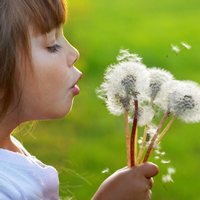 Лечебно-оздоровительная программа«Легкое дыхание»  Сегодня на базе нашего санатория могут оздоравливаться люди, имеющие заболевания бронхо-легочной системы: бронхиальная астма, хронический бронхит, частые пневмонии. Консультации  высококвалифицированных специалистов дадут вам возможность применить эффективные лечебные комплексы, разработанные в санатории-профилактории «Селен».  В лечебный комплекс входит:       климатотерапия (чистый лесной воздух соснового бора);       спелеотерапия – вдыхание солей  в спелеокамере;     физиотерапевтические методы: УВЧ, тубус-кварц, ультразвуковая терапия и фонофорез, лазеротерапия миндалин и слизистой оболочки верхних дыхательных путей; 	щелочные и травяные тепловые ингаляции; сухие углекислые и хвойные ванны; 	массаж грудной клетки; кислородные коктейли;         теплолечение: грязевые и парафино-озокеритовые аппликации на область грудной клетки;     комплексы лечебной физкультуры под контролем специалиста (дыхательная гимнастика, аквааэробика, тренажерный зал, дозированная ходьба, терренкур, занятия йогой).Санаторий профилакторий «Селен»624090 Свердловская область г. Верхняя Пышма Тел: 8(34368)7-64-16, 7-64-15